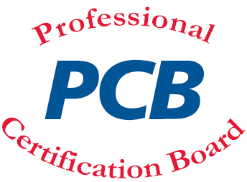 2020 Regional Certification Award Nomination Form
Submission deadline: 30 June 2020This award recognizes Associate Protection Professional (APPs), Certified Protection Professionals (CPPs), Professional Certified Investigators (PCIs), and Physical Security Professionals (PSPs), who have made significant contributions to the enhancement and advancement of ASIS credentials.
(The RVP reviews and makes the final decision for this Award.)Nominee details:Nominated by:Description of contribution for which recipient is to be recognized (Include specific details of activities, when and where performed, and how the total program will benefit.) Attach additional information if necessary.
List any ASIS volunteer positions held by nominee:RVPs must submit completed form to the PCB Awards Committee by 30 June 2020
email to certification@asisonline.org Nominations must be approved and signed by an RVP.Regional Award CriteriaRegional Award to Recognize Outstanding Contributions to ASIS CertificationPurpose: To recognize certified security professionals who have made significant contributions to the enhancement and advancement of the APP, CPP, PCI, or PSP, designation.Required: Certificant (or certification holder) made significant contributions to the advancement of one or more ASIS designations on the local, regional or national level. An individual may receive a maximum of three awards. They may be nominated no more than twice in a three-year period, with a two-year wait period if they are to be nominated for a third award. Contributions may include, but are not limited to, the following:Increasing the awareness of, and the pursuit of, professional certification among security practitioners; Creating awareness of the value and credibility of the APP, CPP, PCI, or PSP and/or designations outside of the security profession; Contributing significantly to the quality of the chapter or regional certification study program through such activities as (but not limited to) distinguished service as a Chapter Certification Representative or leader in the development of chapter study material or educational toolsImportant Exclusions:Below are some exclusions that should be adhered to when submitting nominations. They can also help in deciding whether or not a nomination is suitable:An SRVP, RVP or member of the ASIS Board of Directors is not an eligible award recipient, unless the PCB makes the recognition directlyIndividuals who have monetary or an otherwise vested interest in ASIS certification programs cannot be nominated for an award.A nominated individual must hold an ASIS designation (APP, CPP, PCI, and/or PSP).The award will be given on an "as appropriate" basis, with no requirement that it be made annually. Nominations will be accepted from any ASIS member in good standing. Regional Vice Presidents should notify the PCB of award recipients by 15 June. Award recipients should be recognized at a chapter or regional level. Recipients will be featured in the September Fast Five e-news as well as on the ASIS International website. Please help your region pay tribute to our best and demonstrate ASIS’s commitment to excellence worldwide! You may contact the Certification Department via email at certification@asisonline.org if you have questions about the certification awards.  Thank you in advance for playing an important role in the recognition and honor of ASIS volunteers.Submissions received after 30 June 2020 will be rolled over to the 2021 nomination period.Regional Award Recipient Name:Regional Award Recipient Name:ASIS ID Number:Phone Number:Email address:Email address:Email address:Email address:Email address:Chapter Name:Chapter Number:Chapter Chair Name:ASIS ID Number:Email:Phone Number:Date:RVP Name:SignatureDate: